Мониторинг  эффективности служб поддержки обучающихся и сотрудников для удовлетворения их образовательных и профессиональных потребностей.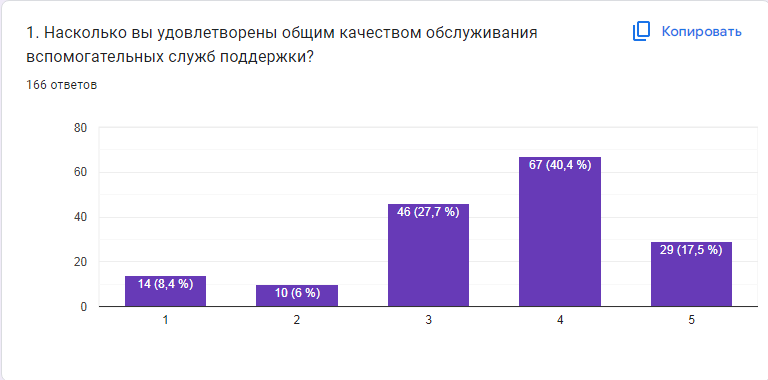 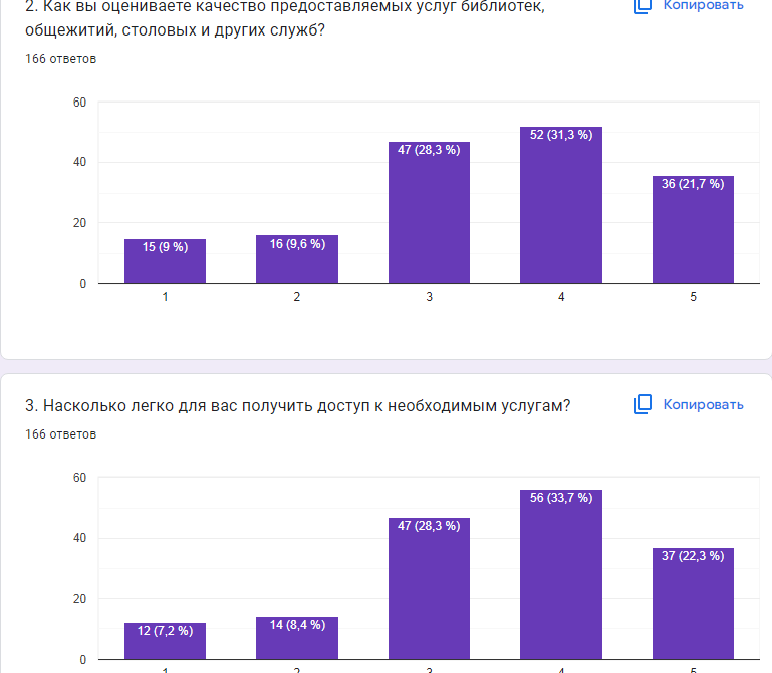 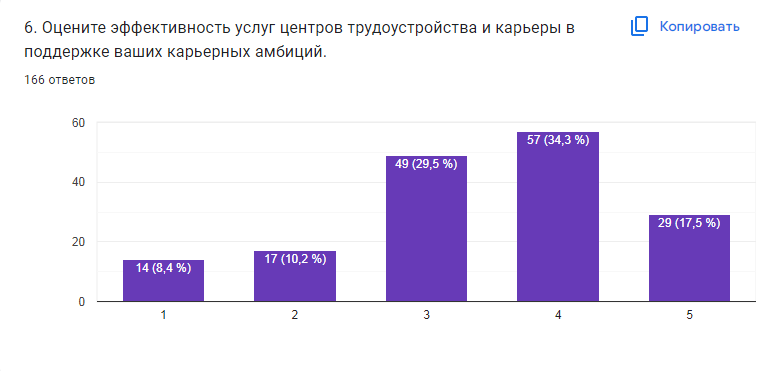 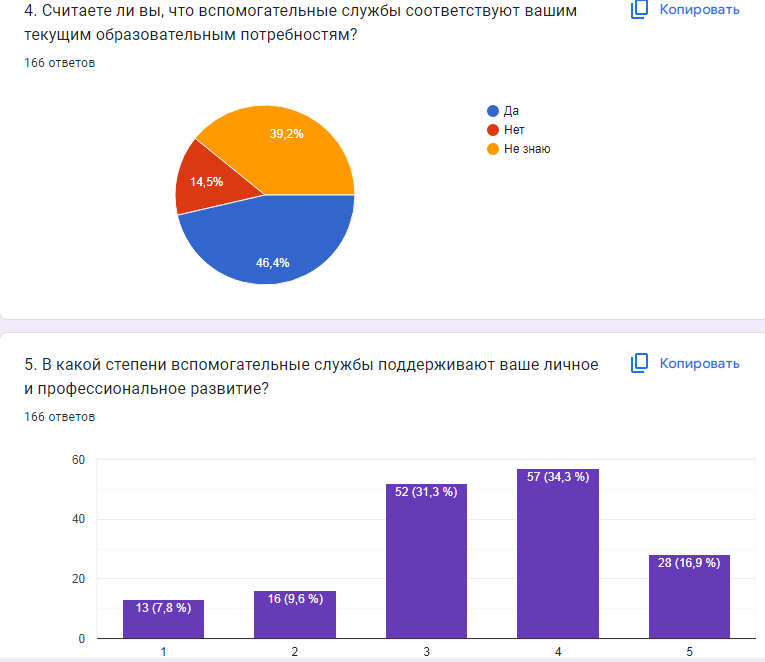 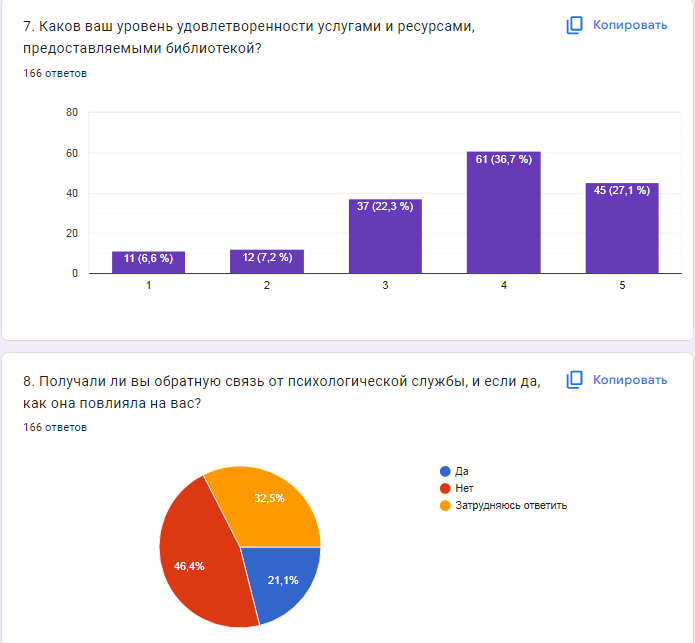 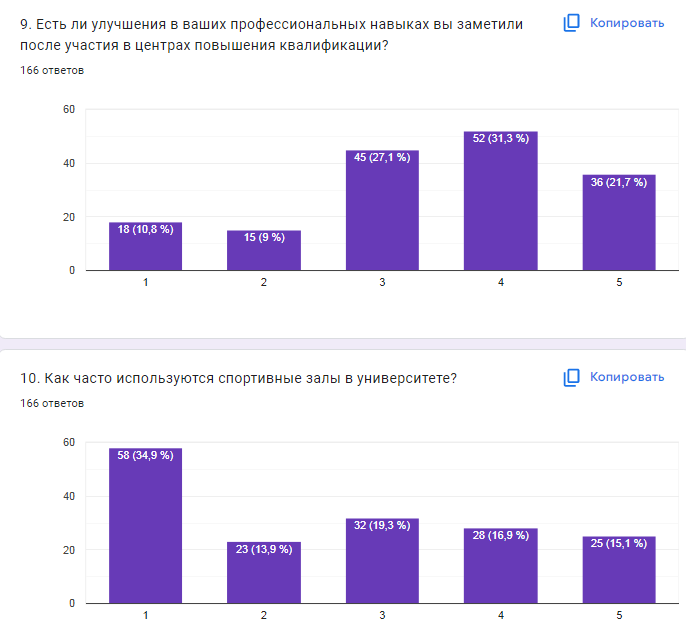 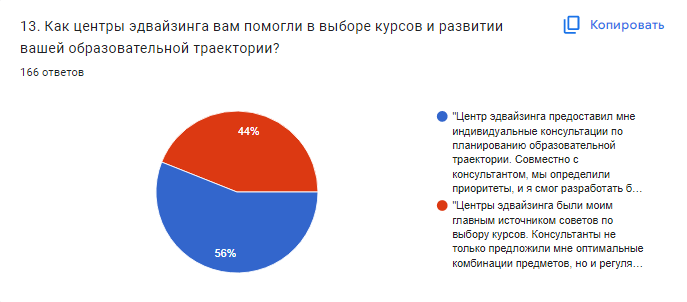 